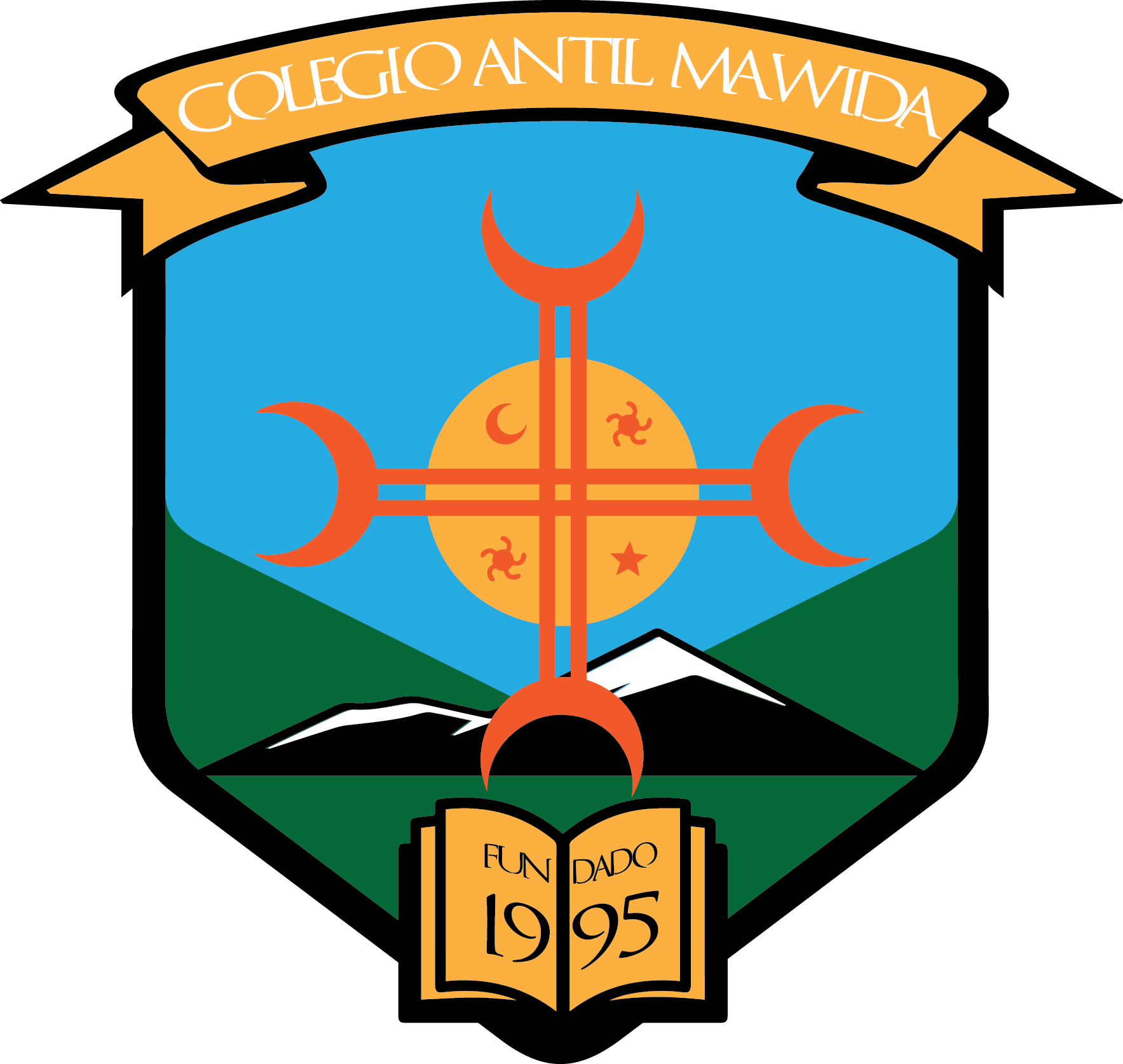 3 BÁSICO B3 BÁSICO B3 BÁSICO B3 BÁSICO BDOCENTECÓDIGO ZOOMASIGNATURACÓDIGO CLASSROOMIgnacio Bustos770 869 5454Lenguaje y Comunicaciónpys5bopFelipe León 234 254 9073Matemática4yf7ikuJessica González362 523 045Cienciasd7wcpteAndrés Avendaño963 019 7344Historiafblbp3yAndrés Avendaño963 019 7344Tecnología ig2jqusPaula Vergara416 428 9999Artes Visualesuc4kp4rPaulina Alvarado690 865 5407Músicadreh5yqAndrea Valdés340 992 9757E. Física y Salud2s47d7pAndrés Avendaño963 019 7344Orientación n7mlbqkCristian Soto782 923 7917Religión w3hxecpNatalia Frigolett608 469 1591Taller de Ingléslej76nnPaula Vergara416 428 9999Taller de Lenguajehk2gua6